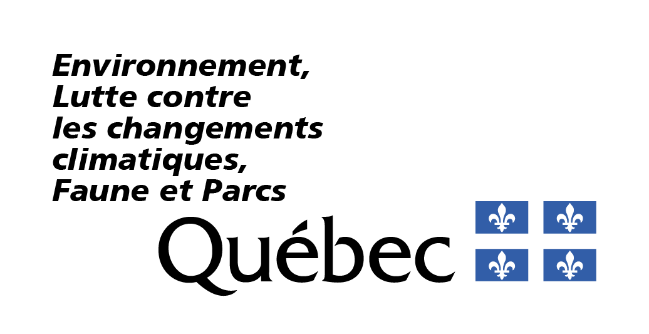 RenseignementsPortée du formulaireCe formulaire vise une nouvelle demande d’autorisation ou une modification d’autorisation touchant des activités du secteur « verre, plastique et mousse » susceptible d’entrainer un rejet de contaminants ou une modification de la qualité de l’environnement qui sont assujetties à une autorisation en vertu du deuxième alinéa de l’article 22 de la Loi sur la qualité de l’environnement (RLRQ, chapitre Q-2) ci-après appelée la LQE.Le secteur « verre, plastique et mousse » inclut les procédés suivants : la fabrication de coques ou de pièces de véhicules récréatifs, de pièces de camions, de bateaux, de pales d’éolienne, de bain, de douche et autres produits fabriqués à base de plastique ou de fibre de verre.Fournir les renseignements demandésVous devez répondre à toutes les questions à moins d’indication contraire.Les renseignements demandés peuvent être fournis à même le formulaire ou dans un document joint à la présente demande, auquel cas vous devez indiquer le nom du document joint ainsi que la section où figurent lesdits renseignements. Notes :Les cases à cocher grisées ☐ R ☐ NR ☐ SO, figurant à l’extrémité droite des questions, sont réservées au ministère.Les termes suivis du point d’interrogation '?' sont définis dans le lexique situé à la fin du formulaire.RéférencesLoi et règlements directement liés au présent formulaire Loi sur la qualité de l’environnement (RLRQ, chapitre Q-2) – ci-après appelée la LQERèglement sur l’encadrement d’activités en fonction de leur impact sur l’environnement (RLRQ, chapitre Q-2, r. 17.1) – ci-après appelé le REAFIERèglement sur les halocarbures (RLRQ, chapitre Q-2, r. 29) – ci-après appelé le RH Règlement sur l’assainissement de l’atmosphère (RLRQ, chapitre Q-2, r. 4.1) – ci-après appelé le RAARèglement sur la protection et la réhabilitation des terrains (RLRQ, chapitre Q-2, r. 37) – ci-après appelé le RPRTRèglement sur les matières dangereuses (RLRQ, chapitre Q-2, r. 32) – ci-après appelé le RMDDocuments de soutien, guides et outils de référence Guide de référence du REAFIE Site Web du ministère – Eaux usées industrielles, plus précisément : Lignes directrices pour l’élaboration d’un programme d’autosurveillance des effluents industriels des secteurs non réglementésSite Web du ministère – Valorisation des matières résiduelles non dangereuses : réduction, réemploi, recyclageSite Web de Statistique Canada – Système de classification des industries de l’Amérique du Nord (SCIAN) 1997Type de demande1.1	La demande vise-t-elle la modification d’une autorisation ministérielle existante (art. 29 REAFIE)?R NR SOSi vous avez répondu Non, passez à la section 2.1.2	Décrivez en détail le changement qui requiert une modification de l’autorisation, son contexte et son impact sur l’autorisation à modifier, et ce, à l’égard de l’activité visée par le présent formulaire (art. 29(3) REAFIE).R NR SONote : Cette description doit permettre de bien comprendre la demande de modification.Consignes pour remplir la suite du formulaireSi la demande de modification d’une autorisation vise à ajouter une nouvelle activité, vous devez remplir le présent formulaire dans son intégralité (art. 30 al. 2 (1) LQE).  Si la demande de modification d’une autorisation vise à changer une activité autorisée, vous devez remplir uniquement les questions concernées par la modification et fournir toute information demandée dans le formulaire qui n’a pas déjà été transmise ou qui nécessite une mise à jour (art. 30 al. 3 LQE). Toutefois, la section Impacts sur l’environnement est à remplir dans tous les cas de modifications.  Description de l’activité concernée par le formulaireNature de l’activité2.1.1	Décrivez l’établissement (art. 17 al. 1 (1) REAFIE).R NR SO2.1.2	Indiquez le secteur d’activité ainsi que le code SCIAN qui y est associé (art. 17 al. 1 (1) REAFIE).R NR SO2.1.3	Cochez tous les activités et les procédés concernés par cette demande (art. 17 al. 1 (1) REAFIE).R NR SOConstruction et aménagement du site2.2.1	L’activité concernée par le présent formulaire prévoit-elle l’implantation ou la modification d’une construction, d’un bâtiment, d’un ouvrage ou des travaux d’aménagement du site (art. 17 al. 1 (3) REAFIE)?R NR SOSi vous avez répondu Non, passez à la question 2.2.3.2.2.2	Décrivez, de manière détaillée, les constructions, les bâtiments, les ouvrages et tout autre aménagement (art. 17 al. 1 (3) REAFIE).R NR SOExemples d’informations à fournir :la description des travaux (excavation, remblai, dynamitage, etc.);l’aménagement intérieur et extérieur des bâtiments et des installations, incluant la localisation des équipements de production ou de transformation, des aires de chargement, de déchargement, d’entreposage, les points de rejet ou d’émission de contaminants'?', etc.;la vocation des bâtiments, des aménagements, etc.;l’aménagement du site (fossés, voies d’accès, etc.);toute autre information pertinente.Pour faciliter l’analyse de la demande, nous vous recommandons de joindre des plans et devis'?' ou tout autre document pouvant contribuer à cette description. Ces documents pourraient d’ailleurs être exigés dans le cadre de l’analyse de la demande.2.2.3	L’activité est-elle réalisée dans un bâtiment, un ouvrage ou un aménagement intérieur et extérieur existant (art. 17 al. 1 (3) REAFIE)?R NR SOSi vous avez répondu Non, passez à la question 2.2.5.2.2.4	Décrivez, de manière détaillée, les bâtiments, les ouvrages ou tout autre aménagement existant (art. 17 al. 1 (3) REAFIE).R NR SOExemples d’informations à fournir :la description des bâtiments (dimensions, matériaux, etc.);l’aménagement intérieur et extérieur des bâtiments et des installations, incluant la localisation des équipements de production ou de transformation, des aires de chargement, de déchargement, d’entreposage, les points de rejet ou d’émission de contaminants'?', etc.;la vocation des bâtiments, des aménagements, etc.;l’aménagement du site (fossés, voies d’accès, etc.);toute autre information pertinente.Pour faciliter l’analyse de la demande, nous vous recommandons de joindre des plans et devis'?' ou tout autre document pouvant contribuer à cette description. Ces documents pourraient d’ailleurs être exigés dans le cadre de l’analyse de la demande.2.2.5	La demande vise-t-elle uniquement la construction ou l’aménagement du site sans l’exploitation de l’établissement (art. 17 al. 1 (1) REAFIE)?R NR SOSi vous avez répondu Oui, passez à la section 2.6.Description des équipements et des installations2.3.1	Les activités concernées par le présent formulaire requièrent-elles l’utilisation d’équipements ou de machineries effectuant une action sur la matière ou qui est susceptible d’avoir des impacts sur l’environnement'?' (exemple : émission de bruits, poussières, odeurs) (art. 17 al. 1 (3) REAFIE)?R NR SOSi vous avez répondu Non, passez à la section 2.4.2.3.2	Dans le tableau ci-dessous, identifiez les équipements et la machinerie utilisés dans le cadre de l’activité (art. 17 al. 1 (3) REAFIE).R NR SO2.3.3	Dans le tableau ci-dessous, décrivez les équipements et la machinerie en précisant, s’il y a lieu, les mesures d’atténuation mises en place (art. 17 al. 1 (3) REAFIE).R NR SOCaractéristiques techniques et opérationnelles2.4.1	Le projet comprend-il un procédé de fabrication de mousse plastique'?' ou de produits en mousse plastique (art. 17 al. 1 (1) REAFIE)?R NR SOSi vous avez répondu Non, passez à la question 2.4.4.2.4.2	Des halocarbures sont-ils utilisés dans le procédé de fabrication de mousse plastique'?' (art. 17 al. 1 (1) REAFIE)? R NR SONote : Ces composés synthétiques sont souvent utilisés comme isolant ou comme agent d’expansion (injectés pour obtenir un matériau léger).Si vous avez répondu Non, passez à la question 2.4.4.2.4.3	Dans le tableau ci-dessous, décrivez les halocarbures utilisés (art. 17 al. 1 (1) REAFIE).R NR SONotes : Le potentiel de réchauffement planétaire (PRP) des halocarbures utilisés doit respecter les exigences de l’article 39 du Règlement sur les halocarbures (RH). Il est possible de trouver le potentiel de réchauffement planétaire (PRP) des différents halocarbures à l’annexe 1 du Règlement sur les halocarbures (RH).2.4.4	Décrivez en détail les activités ou les procédés concernées par le présent formulaire (art. 17 al. 1 (1) et (3) REAFIE).R NR SOExemples d’informations à fournir :le type de procédé ou d’activité;les étapes du procédé ou de l’activité;les équipements requis;le taux de production ou les quantités impliquées;le parcours des intrants et les extrants générés;toute autre information pertinente.Pour faciliter l’analyse de la demande, nous vous recommandons de joindre un schéma du ou des procédés, un bilan de masse ou tout autre document pouvant contribuer à cette description. Ces documents pourraient d’ailleurs être exigés dans le cadre l’analyse de la demande.2.4.5	Les activités génèrent-elles des matières (ex. : produits finis, sous-produits, etc.) (art. 17 al. 1 (1) REAFIE)?R NR SONotez que les matières résiduelles'?' ne sont pas prises en compte dans cette question; elles doivent plutôt être déclarées dans le formulaire général AM16b – Description du projet ou AM27b – Description du projet modifié, à la section Description des matières résiduelles.Si vous avez répondu Non, passez à la question 2.4.7.2.4.6	Dans le tableau ci-dessous, décrivez les matières générées, le taux de production maximum horaire ainsi que le taux annuel maximal de production (art. 17 al. 1 (1) REAFIE).R NR SO2.4.7	Décrivez les caractéristiques techniques et opérationnelles au cours de la période de rodage et de mise en exploitation de l’établissement (art. 17 al. 1 (1) REAFIE).R NR SO2.4.8	Fournissez une description des conditions d’exploitation ou d’aménagement requises permettant de démontrer la conformité du projet ou de l’activité aux normes, conditions, restrictions et interdictions prescrites en vertu de la LQE ou de l’un de ses règlements (art. 17al. 1 (5) REAFIE). R NR SOExemple :  À la suite de calculs réalisés par l’ingénieur, un horaire d’exploitation particulier, des aménagements sur un point d’émission de bruit ou encore une hauteur spécifique de cheminée doivent être mis en place afin de permettre le respect des normes du Règlement sur l’assainissement de l’atmosphère (RAA).2.4.9	Indiquez les suivis et les registres qui seront tenus durant la construction et pendant l’exploitation (art. 18(4) REAFIE).    R NR SO Notez que selon l’activité, des suivis et des registres pourraient d’ailleurs être exigés dans le cadre de l’analyse de la demande. Gestion et entreposage des matières2.5.1	Les activités concernées par le présent formulaire requièrent-elles des intrants'?' (art. 17 al. 1 (1) REAFIE)?R NR SOSi vous avez répondu Non, passez à la question 2.5.3.2.5.2	Dans le tableau ci-dessous, décrivez les intrants'?' nécessaires aux activités (art. 17 al. 1 (1) REAFIE).R NR SOPour faciliter l’analyse de la demande, nous vous recommandons de joindre des fiches signalétiques de produit ou tout autre document pouvant contribuer à cette description. Ces documents pourraient d’ailleurs être exigés dans le cadre de l’analyse de la demande. 2.5.3	Les activités comprennent-elles la gestion ou l’entreposage de matières (ex. : intrant'?', produit fini, etc.) (art. 17 al. 1 (1) et (3) REAFIE)?R NR SOSi vous avez répondu Non, passez à la question 2.5.5.2.5.4	Dans le tableau ci-dessous, décrivez la gestion et l’entreposage des matières (art. 17 al. 1 (1) et (3) REAFIE). R NR SO2.5.5	Les activités comprennent-elles l’utilisation de réservoirs ou de bassins pour la gestion ou l’entreposage de liquide (art. 17 al. 1 (3) REAFIE)?R NR SOSi vous avez répondu Non, passez à la question 2.5.7.2.5.6	Dans le tableau ci-dessous, indiquez les renseignements relatifs aux réservoirs ou aux bassins entreposant des liquides (art. 17 al. 1 (3) REAFIE).R NR SO2.5.7	Les activités comprennent-elles des aires de gestion ou d’entreposage de matières solides (art. 17 al. 1 (3) REAFIE)?R NR SOSi vous avez répondu Non, passez à la section 2.6.2.5.8	Dans le tableau ci-dessous, indiquez les renseignements relatifs aux aires de gestion ou d’entreposage de matières solides (art. 17 al. 1 (3) REAFIE).R NR SODescription et gestion des eaux2.6.1	L’activité concernée par le présent formulaire utilise-t-elle de l’eau (autre que pour la consommation et l’hygiène des personnes) ou génère-t-elle des eaux (eaux de procédé, eaux de lavage, eaux résiduaires ou de purge, etc.) (art. 17 al.1 (1) et (3) REAFIE)?R NR SOSi vous avez répondu Non, passez à la question 2.6.4.2.6.2	Décrivez l’écoulement (chemin et débit) des eaux prélevées, utilisées et générées, et ce, de leur approvisionnement jusqu’à leur rejet ou leur gestion (art. 17 al. 1 (1), (4) et art. 18(1) REAFIE). R NR SOLa description couvre notamment :les eaux propres;les eaux de procédés;les eaux de lavage;les eaux résiduaires;etc.Le cas échéant, la description devra considérer la recirculation ou la réutilisation des eaux.Pour faciliter l’analyse de la demande, nous vous recommandons de joindre un diagramme ou schéma d’écoulement des eaux de l’activité ou tout autre document pouvant contribuer à cette description. Ces documents pourraient d’ailleurs être exigés dans le cadre de l’analyse de la demande.2.6.3	Décrivez les eaux générées en précisant le type d’eau, les volumes ou les débits, les charges de contaminants'?' susceptibles d’être présents dans les eaux ainsi que le mode de gestion et les mesures d’atténuation, le cas échéant (art. 17 al. 1 (1) REAFIE).R NR SOExemples d’informations à fournir par type d’eau : le type d’eau (eaux de procédé, eaux de lavage, eaux résiduaires ou de purge, eaux contaminées, etc.)le volume en m³ ou en litre;le débit moyen journalier (m³/j), en précisant s’il s’agit d’une estimation ou d’une mesure réelle;la fréquence de rejet;la température et le pH;les concentrations de contaminants (matières en suspension, azote, DBO, etc.);le mode de gestion des eaux (entreposage, disposition hors site, utilisation d’un émissaire, lieu de rejet, etc.);les mesures d’atténuation (bassins de rétention, double paroi, alarmes, etc.).Pour faciliter l’analyse de la demande, nous vous recommandons de joindre les résultats de la caractérisation des eaux, les méthodes de calcul, un rapport d’ingénieur et tout autre document pouvant contribuer à cette description. Ces documents pourraient d’ailleurs être exigés dans le cadre de l’analyse de la demande.2.6.4	L’activité comprend-elle la gestion des eaux pluviales'?' ou de ruissellement'?' (incluant la neige) (art. 17 al. 1 (1) et (3) REAFIE)?R NR SOExemples :l’aménagement des pentes du terrain pour éviter que les eaux entrent en contact avec les activités;l’utilisation de fossé pour le transport des eaux pluviales;l’enlèvement et l’entreposage de la neige contaminée par les activités. Si vous avez répondu Non, justifiez et passez à la section 2.7.2.6.5	Décrivez les eaux pluviales et de ruissellement'?' ainsi que leur mode de gestion (art. 17 al. 1 (1) et (3) REAFIE). R NR SOExemples d’informations à fournir : les contaminants'?' susceptibles d’être présents dans les eaux;les matières ou les activités en contact avec les eaux;la collecte, le transport, le traitement et le point de rejet des eaux;les installations et les aménagements prévus à cette fin tels que les fossés, les ouvrages de collecte, etc. Notez que l’installation, la modification et l’extension d’un système de gestion des eaux pluviales'?' peuvent être assujetties à une autorisation en vertu du paragraphe 3 du premier alinéa de l’article 22 de la LQE.Contaminants susceptibles d’être rejetés2.7.1	Décrivez la nature, la source, la quantité et la concentration des contaminants'?' susceptibles d’être générés par les activités concernées par le présent formulaire (art. 18 REAFIE).R NR SOPour faciliter l’analyse de la demande, nous vous recommandons de fournir les démonstrations des calculs de taux d’émission de contaminants générés ou tout autre document pouvant contribuer à cette description (ex. un bilan massique). Ces informations pourraient d’ailleurs être exigées dans le cadre de l’analyse de la demande. Description des matières résiduellesLes matières résiduelles'?' non dangereuses (MRND) générées par les activités concernées par le présent formulaire doivent être déclarées dans le formulaire général AM16b – Description de projet ou AM27b – Description du projet modifié (art. 17 al. 1 (4) REAFIE). Mesures limitant les impacts sur l’environnement2.9.1	Décrivez les mesures appliquées et/ou les choix retenus permettant d’éviter ou de minimiser les impacts sur l’environnement'?' des activités concernées par le présent formulaire (art. 17 et 18 REAFIE). R NR SOExemples de précisions à fournir : le choix d’emplacement; le procédé utilisé;la technique de construction;le mode d’exploitation.Modalités et calendrier de réalisation2.10.1	Dans le tableau ci-dessous, indiquez les dates de début et de fin, ou la durée, des différentes étapes de réalisation des travaux ou des activités (art. 17 al. 1 (2) REAFIE). R NR SOExemples d’étape de réalisation des travaux ou des activités :la construction de bâtiments, d’ouvrages, d’installations;l’exploitation de l’activité;si connue, la date de fin de l’exploitation de l’activité;s’il y a lieu, la date de restauration complète.2.10.2	Dans le tableau ci-dessous, indiquez l’horaire d’exploitation du procédé ou de l’activité de l’établissement ainsi que le nombre de quarts de travail (art. 17 al. 1 (2) REAFIE).R NR SO2.10.3	Précisez les modalités de réalisation de l’activité (art. 17 al. 1 (2) REAFIE).R NR SOSi l’activité fluctue au cours de l’année ou que l’espace alloué ne vous permet pas de répondre adéquatement, fournissez les informations dans un document distinct et précisez où retrouver ces informations.2.10.4	Indiquez les autres éléments permettant de décrire les modalités de réalisation de l’activité (art. 17 al. 1 (1) REAFIE). (Facultatif)Cessation de l’activité et remise en état des lieux2.11.1	Décrivez les modalités et les étapes de la remise en état des lieux effectuée à la cessation de l’exploitation, incluant un échéancier des travaux (art. 17 al. 1 (2) REAFIE).R NR SOConsultez l’article 31.0.5 de la LQE pour connaître les obligations légales applicables à la cessation.Localisation des activitésPlan de localisation et données géospatiales3.1.1	En complément des informations demandées dans le formulaire général AM16b – Description du projet ou AM27b – Description du projet modifié concernant le plan de localisation, indiquez dans ce plan l’emplacement des éléments suivants (art. 17 al. 2 (1) et (2) REAFIE) :R NR SOles zones d’intervention :les bâtiments et les équipements;les aires de chaque activité;les limites de l’exploitation;les aires d’entreposage, de chargement et de déchargement;l’aménagement du site (voie d’accès, drainage du site, etc.);les points de rejets;les récepteurs sensibles;toute autre information pertinente.Les éléments localisés sur le plan doivent correspondre à la réalité (dimensions et localisation).Selon le projet, plus d’un plan de localisation peut être fourni. Les formats de fichiers acceptés sont JPEG et PDF.3.1.2	Fournissez les données géospatiales des éléments suivants (art. 17 al. 2 (1) REAFIE) : R NR SOle point de rejet des cheminées;le point de rejet de l’effluent;le point de rejet dans l’atmosphère'?'.Les données peuvent être fournies selon l’une ou l’autre des méthodes suivantes :un fichier dans un des formats acceptés : KML, GPX ou Shapefile (incluant SHP, SHX, DBF et PRJ); oules coordonnées géographiques en degrés décimaux conformes au système géodésique NAD83, ayant au moins six chiffres après la virgule (ex. : 45,657812). Notez que les éléments cités ci-dessus doivent être indiqués sur le plan de localisation et que les informations indiquées sur le plan ont préséance sur les données géospatiales. Les informations fournies doivent avoir une précision de 5 mètres ou moins.Impacts sur l’environnementConformément à l’article 18 du REAFIE, il est de votre responsabilité d’informer le ministère des impacts potentiels cumulés de toutes les activités du projet.Formulaires d’impactLes renseignements sur les impacts doivent être déclarés dans des formulaires distincts, appelés « formulaires d’impact », lesquels permettent de fournir les informations obligatoires prévues à l’article 18 du REAFIE lors du dépôt d’une demande. Vous devez y décrire notamment les impacts anticipés ainsi que les mesures d’atténuation, de surveillance et de suivi pour les activités visées par la demande présentée. Les formulaires d’impact applicables au projet doivent être cochés dans le formulaire général AM16c – Identification des activités et des impacts ou AM27c — Identification des activités et des impacts du projet modifié.Chaque activité composant un projet peut avoir des impacts sur la qualité de l’environnement'?' et ces impacts peuvent être distincts ou communs à d’autres activités d’un même projet. Il est donc important de considérer l'ensemble du projet avant de remplir un formulaire d’impact et de ne remplir qu’un seul formulaire d’impact par type d’impact. La section qui suit identifie les principaux formulaires d’impact à remplir pour le projet. Selon les particularités du projet et des activités qui le composent, il est possible que d’autres formulaires d’impact que ceux listés ci-dessous soient requis. Rejets d’un effluent (eau)4.1.1	Les activités concernées par le présent formulaire génèrent-elles un rejet d’eau dans l’environnement*, dans un système d’égout'?' ou hors du site (art. 18 REAFIE)?R NR SOExemples de rejet d’eau à déclarer dans le formulaire d’impact AM18d – Rejets d’un effluent (eau) :le rejet d’eau de lavage;le rejet d’eau de procédés;le rejet d’eau résiduaire;le rejet d’eau pluviale ou de ruissellement'?'. * Par « rejet d’eau dans l’environnement », on entend tout rejet dans un milieu naturel'?', un système de gestion des eaux pluviales'?', un fossé, un cours d’eau, le sol, incluant l’infiltration et le ruissellement sur le sol.Si vous avez répondu Non, passez à la section 4.2.4.1.2	Fournissez le formulaire d’impact AM18d – Rejets d’un effluent (eau) (art. 18 REAFIE).R NR SONotez que les Lignes directrices pour l’élaboration d’un programme d’autosurveillance des effluents industriels des secteurs non réglementés peuvent vous aider à élaborer un programme de suivi et d’autosurveillance des effluents rejetés à l’environnement.Selon le type d’activité, il est possible que des objectifs environnementaux de rejet (OER) soient définis pour certains rejets dans l’environnement. Veillez à présenter une demande d’OER au ministère avant de déposer la demande d’autorisation ou de modification d’autorisation afin de connaître ces OER.Eaux de surface, eaux souterraines et sols4.2.1	Les activités concernées par le présent formulaire sont-elles susceptibles d’avoir un impact sur les eaux de surface, les eaux souterraines et les sols (art. 18 REAFIE)? R NR SOExemples d’impacts à déclarer dans le formulaire d’impact AM18b – Eaux de surface, eaux souterraines et sols :les risques de déversements accidentels d’hydrocarbures reliés à la circulation de machinerie à proximité d’un milieu sensible;la mise à nu des sols pouvant émettre des matières en suspension dans les eaux de surface;la modification du drainage des eaux de surface;l’entreposage de matières (intrant'?', matière résiduelle'?', etc.);l’entreposage de sol contaminé;l’émission de matières en suspensions dans un cours d’eau;l’excavation et la disposition de sol. Si vous avez répondu Non, passez à la section 4.3.4.2.2	Fournissez le formulaire d’impact AM18b – Eaux de surface, eaux souterraines et sols (art. 18 REAFIE).R NR SORejets atmosphériques4.3.1	Les activités concernées par le présent formulaire sont susceptibles de générer des émissions diffuses de particules, de poussières, de gaz ou des odeurs. Par conséquent, vous devez remplir le formulaire d’impact AM18c — Rejets atmosphériques et le soumettre dans le cadre de la présente demande (art. 18 REAFIE). R NR SOExemples de sources d’émission atmosphérique à déclarer dans ce formulaire :les odeurs générées par l’exploitation;l’émission de composés organiques volatils (COV'?') et autres contaminants.Bruit4.4.1	Les activités concernées par le présent formulaire sont-elles susceptibles de générer du bruit (art. 18 REAFIE)? R NR SOExemples de sources de bruit à déclarer dans le formulaire d’impact AM18a – Bruit : les opérations d’entreposage, de chargement et de déchargement de matières;les équipements (ex. : ventilateurs, convoyeurs);les équipements de production générant des bruits d’impacts.Si vous avez répondu Non, passez à la section 4.5.4.4.2	Fournissez le formulaire d’impact AM18a – Bruit (art. 18 REAFIE).R NR SOAutres impacts environnementaux4.5.1	Les activités concernées par le présent formulaire sont susceptibles de générer d’autres impacts environnementaux que ceux listés précédemment. Par conséquent, vous devez remplir le formulaire d’impact AM18e – Autres impacts environnementaux et le soumettre dans le cadre de la présente demande (art. 18 REAFIE). R NR SOExemples d’autres impacts à déclarer dans ce formulaire :les perturbations de la faune et de la flore;les vibrations (travaux de dynamitage, etc.);la pollution lumineuse;la détérioration de l’habitat d’une espèce vivante;la présence de nuisances sur le site (vermine, etc.);les risques technologiques;les impacts sociaux, incluant la consultation autochtone;le risque de propagation d’espèces envahissantes.Informations complémentaires sur le projet Selon les activités composant le projet, des informations complémentaires peuvent être nécessaires pour bien analyser la demande. Ces informations doivent être déclarées dans des formulaires distincts, appelés « formulaires de description complémentaire ». Les formulaires de description complémentaire visent des particularités du projet qui ne figurent ni dans les formulaires d’activité, ni dans les formulaires d’impact. Les formulaires de description complémentaire applicables au projet doivent être cochés dans le formulaire général AM16c – Identification des activités et des impacts ou AM27c – Identification des activités et des impacts du projet modifié.Notez que les exemples et les précisions indiqués dans les sous-sections suivantes ne sont pas exhaustifs; il s’agit d’exemples pour vous aider à remplir les formulaires de description complémentaire.Programme de contrôle des eaux souterrainesSi le projet comporte une activité industrielle ou commerciale appartenant à l’une des catégories énumérées à l’annexe IV du Règlement sur la protection et la réhabilitation des terrains et qu’une installation de prélèvement d’eau destinée à la consommation humaine ou à la transformation alimentaire se trouve à moins de 1 kilomètre à l’aval hydraulique du terrain concerné, vous devez remplir le formulaire de description complémentaire AM22 – Programme de contrôle des eaux souterraines et le soumettre dans le cadre de la présente demande.Émission de gaz à effet de serreSi le projet comporte des activités visées par les articles 19 à 21 et l’annexe 1 du REAFIE, vous devez remplir le formulaire de description complémentaire AM20 – Émission de gaz à effet de serre et le soumettre dans le cadre de la présente demande.De plus, l’utilisation d’au moins deux équipements visés au paragraphe 1 de l’annexe 1 du REAFIE ayant une puissance nominale supérieure à plus de 3 MW chacun est visée par cet article.Matières dangereuses résiduellesSi le projet comporte des activités qui génèrent des matières dangereuses résiduelles (MDR), à l’exception de celles visées au 5e paragraphe du premier alinéa de l’article 22 de la LQE, vous devez remplir le formulaire de description complémentaire AM17b – Matières dangereuses résiduelles et le soumettre dans le cadre de la présente demande. Vous devez y démontrer que l’entreposage et la gestion des MDR est conforme aux exigences du Règlement sur les matières dangereuses (RMD), soit plus spécifiquement le chapitre IV portant sur l’entreposage de matières dangereuses résiduelles (art. 18 REAFIE).Exemples de situations nécessitant la soumission de ce formulaire :la gestion et l’entreposage d’huiles usées ou de déchets contenant des huiles usées;la gestion et l’entreposage de boues dangereuses;la gestion et l’entreposage de produits chimiques usés (solvants, solutions dangereuses, huiles usées, etc.);la gestion et l’entreposage de matières dangereuses résiduelles (MDR);Notes : Le formulaire de description complémentaire AM17b – Matières dangereuses résiduelles n’est pas à remplir pour les matières ne constituant pas des matières dangereuses, identifiées à l’article 2 du RMD, de même que pour les situations citées à l’article 31 du RMD (ex : lorsque la quantité de MDR générées ou produites est inférieure à 100 kilogrammes, à l’exception de matières contenant des BPC). Dans ce dernier cas, les MDR doivent être gérées de façon sécuritaire et responsable. En tout temps, cette gestion doit être conforme à l’article 20 de la LQE.Autres informations5.4.1	Fournissez tout autre renseignement ou joignez tout autre document permettant de compléter la demande. (Facultatif)Exemples : les fiches signalétiques de produits;les fiches techniques d’équipements ou d’appareils;les inventaires spécifiques à une espèce;les études antérieures.Services de professionnels ou d’autres personnes compétentes6.1	Les services d’un professionnel'?' ou d’une autre personne compétente ont-ils été requis pour remplir le présent formulaire ou pour préparer tout autre document en soutien à ce formulaire (art. 16 al. 1 (3) REAFIE)?R NR SOSi vous avez répondu Non, vous avez complété le présent formulaire.6.2	Joignez une Déclaration du professionnel ou autre personne compétente pour chaque professionnel'?' ou personne compétente concernée (art. 16 al. 1 (3) REAFIE).R NR SOLexiqueatmosphère : air ambiant qui entoure la terre, à l’exclusion de l’air qui se trouve à l’intérieur d’une construction ou d’un espace souterrain (art. 1 LQE).composé organique volatil ou COV : composé organique qui a la propriété de passer à l’état de vapeur et qui est susceptible de réagir photochimiquement dans l’atmosphère (art. 17 RAA).contaminant : une matière solide, liquide ou gazeuse, un micro-organisme, un son, une vibration, un rayonnement, une chaleur, une odeur, une radiation ou toute combinaison de l’un ou l’autre susceptible d’altérer de quelque manière la qualité de l’environnement (art. 1 LQE).eaux pluviales ou eaux de ruissellement : eaux qui s’écoulent en surface, issues d’une précipitation liquide ou de la fonte de neige ou de glace (art. 3 REAFIE).environnement : l’eau, l’atmosphère et le sol ou toute combinaison de l’un ou l’autre ou, d’une manière générale, le milieu ambiant avec lequel les espèces vivantes entretiennent des relations dynamiques (art. 1 LQE).intrant : tout élément impliqué dans le procédé tel qu’une matière première, un produit intermédiaire ou de réaction, un produit de nettoyage, etc.matière résiduelle : tout résidu d’un processus de production, de transformation ou d’utilisation, toute substance, matériau ou produit ou, plus généralement, tout bien meuble abandonné ou que le détenteur destine à l’abandon (art. 1 LQE).milieu naturel : tout terrain couvert de végétation, à l’exception des parcelles et du gazon entretenu, ou sans recouvrement granulaire ou imperméable artificiel, ou sur lequel il y a un milieu humide ou hydrique ou un habitat faunique. Ces milieux peuvent :ne pas être altérés par les activités humaines ou faiblement;avoir été restaurés par une intervention humaine;s'être renaturalisés d'eux-mêmes à la suite d'une perturbation.mousse plastique : un plastique ou un autre produit de polymère dont le poids par unité de volume est réduit par la formation, en cours de fabrication, de cellules gazeuses au moyen d’un halocarbure agissant comme agent de gonflement (art. 38 RH). Exemples : mousses isolantes;mousses de rembourrage (ex. : siège de motomarine);mousses utilisées dans différents produits manufacturées (ex. matelas mousse).plans et devis : documents d’ingénierie signés et scellés par un ingénieur (art. 3 REAFIE)professionnel : professionnel au sens de l’article 1 du Code des professions (chapitre C-26); est également assimilée à un professionnel toute personne autorisée par un ordre professionnel à exercer une activité réservée aux membres de cet ordre (art. 3 REAFIE).système d’égout : tout ouvrage utilisé pour la collecte, l’entreposage, le transport ou le traitement des eaux usées, en tout ou en partie d’origine domestique, avant leur rejet dans l’environnement, à l’exception (art. 3 REAFIE) :d’une canalisation desservant un seul bâtiment, raccordée à un système d’égout, située à l’intérieur de la limite de propriété de ce bâtiment;d’un système de gestion des eaux pluviales qui reçoit des eaux usées d’origine domestique issues d’un ouvrage de surverse ou des eaux usées traitées;d’un équipement ou d’un dispositif de traitement d’eaux destiné à traiter des eaux autres que des eaux usées d’origine domestique et qui n’est pas exploité par une municipalité.système de gestion des eaux pluviales : tout ouvrage d’origine anthropique utilisé pour la collecte, l’entreposage, le transport ou le traitement des eaux pluviales, y compris un fossé, à l'exception (art. 3 REAFIE) :d'un système d'égout;d'une canalisation desservant un seul bâtiment, raccordée à un système de gestion des eau pluviales, située à l'intérieur de la limite de propriété de ce bâtiment;d'un équipement ou d'un dispositif destiné à traiter des eaux autres que pluviales.Oui	 Non Ne s’applique pas    L’application de différentes couches d’enduit gélifié (gelcoat), de résine, laminage Le procédé de fabrication de mousse plastique'?' ou de produits en mousse plastique La coupe et l’application de fibre de verre La découpe et l’ébarbage Autres, Oui	 NonOui	 NonOui	 NonOui	 NonNom de l’équipement ou de la machinerieIdentifiez l’activité ou le procédé lié.Nombre d’unité Capacité ou taux de chacune des unitésPrécisez l’unité de mesure.  Ne s’applique pas   Nom de l’équipement ou de la machinerie (tel qu’identifié au tableau précédent)Description de l’équipement (si l’information est présente dans un document ou une fiche technique jointe, indiquez le nom du document et la section où l’un retrouve l’information)Mesures d’atténuation, s’il y a lieuCode d’identification sur le plan, s’il y a lieu Ne s’applique pas   Oui	 NonOui	 NonNom du halocarbureFamille de halocarbureQuantité utilisée (en kg) annuellement.Potentiel de réchauffement planétaire (PRP)Oui	 NonIdentification des matières généréesIdentifiez l’activité ou le procédé lié à cette matière.Quantité maximale par heure. Précisez les unités.Quantité maximale par année.Précisez les unités. Ne s’applique pas    Ne s’applique pas   Oui	 NonIdentification de l’intrantDescription (si des fiches signalétiques sont jointes, indiquez le nom du document et la section où l’on retrouve l’information (facultatif))Usage Précisez l’activité ou le procédé. Quantité maximale annuelle sur le site Précisez les unités. Oui	 NonIdentification de la matière(ex. : intrant'?', produit fini, etc.)Identifiez l’activité ou le procédé lié Quantité Précisez l’unité.Mode de gestion et d’entreposage Identification des équipements, ouvrage ou aire de gestion et d’entreposage Durée d’entreposagePrécisez : jours, semaines, mois Ne s’applique pas   Oui	 NonIdentification du réservoir ou du bassinCode d’identification (tel qu’indiqué sur le plan de localisation)Capacité (en litre)Nombre d’unités Mesures de prévention contre les déversementsMesures de prévention contre les déversementsMesures de prévention contre les déversementsIdentification du réservoir ou du bassinCode d’identification (tel qu’indiqué sur le plan de localisation)Capacité (en litre)Nombre d’unités Présence d’ouvrage ou d’équipement de rétentionPrésence de détecteur de haut niveauDétails et autres mesures de prévention, s’il y a lieu Oui    NonOui    NonOui    NonOui    NonOui	 NonIdentification de l’aire de gestion ou d’entreposage  Code d’identification (tel qu’indiqué sur le plan de localisation)Description des aires (ex. : aménagements, ouvrages, matériaux, etc.) 
Dimension maximale de superficie (en m²)Hauteur maximale (en m)Description des mesures de prévention contre l’émission de contaminant'?'Oui	 Non Ne s’applique pas (aucune eau n’est générée)  Oui	 Non,  Ne s’applique pas   Étapes de réalisation Date de début Date de finDuréeHoraire  Dimanche  Lundi  Mardi  Mercredi  Jeudi  Vendredi  Samedi  Heure de début  Heure de fin  Nombre de quarts de travailNombre de semaines d’exploitation par année : Période de pointe de production (le cas échéant) : Période d’arrêt de production (le cas échéant) : Nombre maximal d’employés : Nombre d’employés affectés à la production : Autres employés (bureau, entretien, etc.) :  Ne s’applique pas (aucun point de rejet)  Oui	 Non Je confirme la soumission du formulaire d’impact AM18d – Rejets d’un effluent (eau) dans le cadre de la présente demande.Oui	 Non Je confirme la soumission du formulaire d’impact AM18b – Eaux de surface, eaux souterraines et sols dans le cadre de la présente demande. Je confirme la soumission du formulaire d’impact AM18c – Rejets atmosphériques dans le cadre de la présente demande.Oui	 Non Je confirme la soumission du formulaire d’impact AM18a – Bruit dans le cadre de la présente demande. Je confirme la soumission du formulaire d’impact AM18e – Autres impacts environnementaux dans le cadre de la présente demande.Oui	 Non